Digital Footprint AdventureSearch yourself through the following sites.  Take notes on what you find in each search. Google search- go to www.google.com and search for yourself.Put your name in “quotations”Use the time range (shown in the steps below) option once you have hit search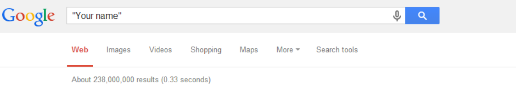 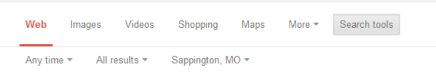 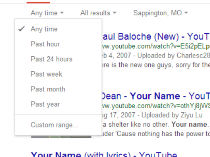 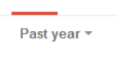  Use these sites to search:www.zabasearch.com https://pipl.comwww.peoplefinders.comwww.switchboard.com